XXI Liceum Ogólnokształcące im. św. Stanisława Kostki w LublinieKARTA INFORMACYJNA KANDYDATA 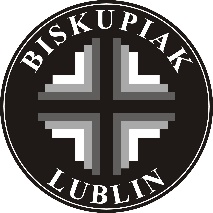 2021/2022do klasy ...............nazwa oddziału .......................................................................................Uwagi:…………………………………………………………………………………………………………………………………Niniejszym potwierdzam zgodność zamieszczonych danych ze stanem faktycznym.W sytuacji przyjęcia mojego dziecka w poczet uczniów XXI Liceum, w celu budowania pozytywnego wizerunku szkoły
w przestrzeni publicznej i mediach, wyrażam zgodę na nieograniczone czasowo przetwarzanie jego danych wizerunkowych: informacji o uzyskiwanych osiągnięciach naukowych, artystycznych i sportowych oraz publikację wizerunku (w postaci zdjęć, filmów, obrazu) na stronie internetowej szkoły, w mediach oraz w mediach społecznościowych, w prezentacjach lub tablicach szkolnych.Wyrażam zgodę na przetwarzanie danych niezbędnych do udziału w konkursach i projektach, w których szkoła uczestniczy.……………..…………..  		……………..……….….			…………………………………………..………..miejscowość				data			  	podpis rodziców/ opiekunów prawnychPrzyjmuję do wiadomości, iż zgodnie z art. 13 ogólnego rozporządzenia o ochronie danych osobowych z dnia 27 kwietnia 2016 r. (Dz. Urz. UE L 119 z 04.05.2016):Administratorem danych osobowych jest XXI Liceum Ogólnokształcące im. św. Stanisława Kostki w Lublinie, z siedzibą przy ul. Ks. M. Słowikowskiego 6, 20-124 LublinDane osobowe kandydatów przetwarzane będą w celu realizacji naboru, zgodnie z Ustawą z dnia 14 grudnia 2016 r. Prawo oświatowe (Dz.U. z 2017 r., poz., 59). W przypadku przyjęcia do szkoły dane osobowe przetwarzane będą w celu realizacji zadań dydaktycznych, wychowawczych i opiekuńczych, zgodnie z Ustawą z dnia 7 września 1991 r. o systemie oświaty (Dz. U. 2017, poz. 2198) oraz Ustawą z dnia 14 grudnia 2016 r. Prawo oświatowe (Dz.U. z 2017 r., poz., 59)Dane osobowe będą przechowywane w czasie zgodnym z przepisami w/w ustawOdbiorcami danych osobowych będą podmioty uprawnione do uzyskania danych osobowych na podstawie przepisów prawa, oraz inne podmioty, które na podstawie umów podpisanych z XXI LO wykonują usługi wspierające realizację statutowych zadań szkołyMam prawo do dostępu do danych osobowych, ich sprostowania, usunięcia lub ograniczenia przetwarzania lub odwołania uprzednio udzielonej zgodyMam prawo wniesienia skargi do organu nadzorczegoPodanie danych osobowych jest obowiązkowe ze względu na przepisy prawaDane osobowe nie będą przekazywane do państwa trzeciegoDane osobowe nie będą przetwarzane w sposób zautomatyzowany i nie będą podlegały profilowaniuWe wszystkich sprawach dotyczących przetwarzania danych osobowych można skontaktować się poprzez nr tel. 81 7477952 lub iod@biskupiak.pl……………..……………..		…………….……..…….			…………………………………………………..miejscowość				data			  	 podpis rodziców/ opiekunów prawnychOŚWIADCZENIEProsząc o przyjęcie syna /córki do XXI LO zobowiązuję się do:poszanowania katolickiego charakteru wychowania,akceptacji wymagań stawianych uczniom przez Statut i Regulamin szkoły oraz wynikających z realizacji programów nauczania i wychowania,terminowego regulowania (do 10-tego dnia każdego miesiąca) wpłat na rzecz funduszu wsparcia szkoły – Rady Rodziców,pokrywania kosztów ewentualnych szkód materialnych wynikłych z winy mojego dziecka. Oświadczam, że zapoznałem/-am się ze Statutem oraz Regulaminem szkoły i przyjmuję w całości ich postanowienia.Deklaruję uczestnictwo mojego dziecka w nauce religii katolickiej w szkole.Zobowiązuję się dostarczyć do sekretariatu szkoły wszystkie wymagane dokumenty zgodnie
z Kalendarium procedury rekrutacyjno-kwalifikacyjnej ogłaszanym na dany rok szkolny.Lublin, dn. .............................…...... r.			.............................................................................			                  						(podpis rodziców)Kwituję odbiór złożonych dokumentówLublin, dn. ............................................			....................................................................................										/podpis/nazwiskonazwiskonazwiskonazwiskoimięimię drugie imię drugie imiędata urodzenia (dzień, m-c, rok)_ _. _ _. _ _ _ _miejsce urodzeniamiejsce urodzeniaPESEL_ _ _ _ _ _ _ _ _ _ _ADRES ZAMIESZKANIA UCZNIAADRES ZAMIESZKANIA UCZNIAADRES ZAMIESZKANIA UCZNIAADRES ZAMIESZKANIA UCZNIAmiejscowośćulicanr domunr lokalukod pocztowy                          _ _ - _ _ _pocztagminagminapowiatwojewództwonr telefonu domowegonr telefonu domowegoadres zameldowania – jeśli inny niż zamieszkaniaadres zameldowania – jeśli inny niż zamieszkaniaadres zameldowania – jeśli inny niż zamieszkaniaadres zameldowania – jeśli inny niż zamieszkaniaINFORMACJE O RODZICACH UCZNIA /OPIEKUNACH PRAWNYCHINFORMACJE O RODZICACH UCZNIA /OPIEKUNACH PRAWNYCHINFORMACJE O RODZICACH UCZNIA /OPIEKUNACH PRAWNYCHINFORMACJE O RODZICACH UCZNIA /OPIEKUNACH PRAWNYCHINFORMACJE O RODZICACH UCZNIA /OPIEKUNACH PRAWNYCHimię matkinazwisko matkinazwisko matkinazwisko panieńskie matkinazwisko panieńskie matkiczy matka żyje?czy matka jest opiekunem prawnym?adres e-mail (login do dziennika elektronicznego)adres e-mail (login do dziennika elektronicznego)adres e-mail (login do dziennika elektronicznego)adres zamieszkania matki – jeśli inny niż uczniaadres zamieszkania matki – jeśli inny niż uczniaadres zamieszkania matki – jeśli inny niż uczniaadres zamieszkania matki – jeśli inny niż ucznianr telefonu komórkowego / kontaktowegoimię ojcanazwisko ojcanazwisko ojcanazwisko ojcanazwisko ojcaczy ojciec żyje?czy ojciec jest opiekunem prawnym?adres e-mail (login do dziennika elektronicznego)adres e-mail (login do dziennika elektronicznego)adres e-mail (login do dziennika elektronicznego)adres zamieszkania ojca – jeśli inny niż uczniaadres zamieszkania ojca – jeśli inny niż uczniaadres zamieszkania ojca – jeśli inny niż uczniaadres zamieszkania ojca – jeśli inny niż ucznianr telefonu komórkowego / kontaktowegoInformacje o rodzeństwie uczącym się w Gimnazjum/Liceum im. św. St. Kostki – imię, rok urodzenia………………………………………………………………………………………………..…………………………………….…………………………………………………………………………………………………………………………………………………………………………………………………………………………………………….…………………………………………